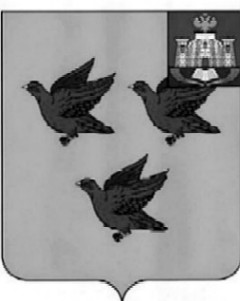 РОССИЙСКАЯ ФЕДЕРАЦИЯОРЛОВСКАЯ ОБЛАСТЬ  АДМИНИСТРАЦИИ  ГОРОДА ЛИВНЫП О С Т А Н О В Л Е Н И Е7 ноября 2022г.			                                                                     № 815                                  .ЛивныО проведении аукциона направо заключения договоровна размещение нестационарныхторговых  объектов для реализацииелей и сосен   В соответствии с Федеральными законами от 6 октября 2003 года № 131-ФЗ «Об общих принципах организации местного самоуправления в Российской Федерации», от 28 декабря 2009 года № 381-ФЗ «Об основах государственного регулирования торговой деятельности в Российской Федерации»,  постановлением  администрации города Ливны от 13 ноября 2017 года № 130 «О размещении нестационарных торговых объектов на территории города Ливны Орловской области», от 16 декабря  2021 года №100 «Об утверждении схемы размещения нестационарных торговых объектов на территории города Ливны  на 2022 год», в целях удовлетворения покупательского спроса  администрация города   Ливны   п о с т а н о в л я е т:1. Организовать и провести  в  декабре  2022 года:-  открытый аукцион на право заключения договоров на размещение нестационарных торговых объектов для реализации елей и сосен:     2.  Комитету экономики, предпринимательства и торговли  администрации города (Золкина С.А.) разместить информацию об аукционе  на официальном сайте администрации города.3.  Контроль  за   исполнением   настоящего   постановления   возложить             на первого заместителя  главы  администрации города.  Глава города                                                                                      С.А.Трубицин     №лотаМесто расположенияЗанимаемая площадьСрок размещения1 ул.  Мира    (перекресток  с   ул.Денисова)до 16 кв.м.с  15.12.2022г.по 31.12.2022г.2  ул. М.Горького (у павильона          «Родное село»)до 16 кв.м.с  15.12.2022г.по 31.12.2022г.3  ул.  Гайдара  (напротив магазина «Пятерочка»)до 16 кв.м.с  15.12.2022г.по 31.12.2022г..4 ул.Октябрьская (у магазина «Хороший»)до 16 кв.м.с  15.12.2022г.по 31.12.2022г.5ул.Мира (у частного дома №193)до 16 кв.м.с  15.12.2022г.по 31.12.2022г.6ул.Кирова (перекресток с ул.Ямская левая сторона)до 16 кв.м.с  15.12.2022г.по 31.12.2022г.7ул.Кирова (перекресток с ул.Ямская правая сторона)до 16 кв.м.с  15.12.2022г.по 31.12.2022г..8ул. Воронежская (перед магазином «Любава»)до 16 кв.м.с  15.12.2022г.по 31.12.2022г.9ул.Орловская (напротив АЗС)до 16 кв.м.с  15.12.2022г.по 31.12.2022г.